Vývoj cen tržních služeb v produkční sféřev lednu 2015	Index cen tržních služeb v podnikatelské sféře, zahrnující všechny statisticky sledované okruhy cen tržních služeb podle Klasifikace produkce CZ-CPA, se v lednu ve srovnání s minulým měsícem snížil o 0,6 %. Nejvíce klesly ceny reklamních služeb a průzkumu trhu o 6,3 % a ceny architektonických a inženýrských služeb o 1,6 %. Vzrostly ceny vydavatelských služeb o 1,5 %.	Ve srovnání se stejným obdobím předchozího roku ceny tržních služeb v lednu vzrostly o 0,7 %. Zvýšily se především ceny finančních služeb, kromě pojištění a penzijního financování, o 7,5 %, ceny skladování a podpůrných služeb v dopravě o 1,8 % a ceny vydavatelských služeb o 2,4 %. Mírně se snížily se ceny architektonických služeb o 1,4 % a ceny administrativních služeb o 1,3 %.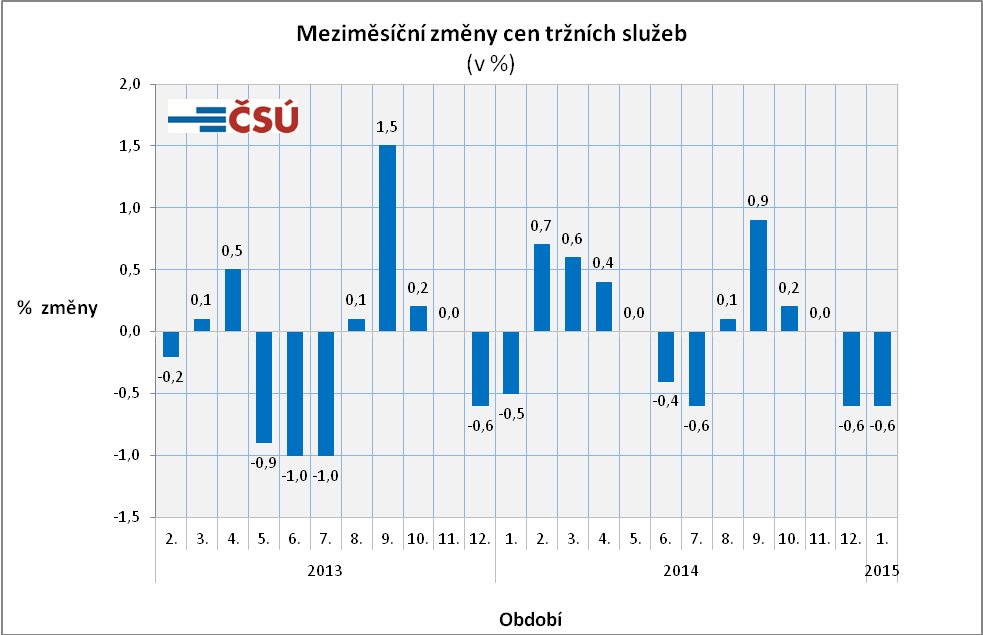 